Year 5 Suggested TimetableYear 5 Suggested TimetableYear 5 Suggested Timetable8.00 – 9.00Wake upHave breakfast, supporting your child to make healthy choices. Get dressed, brush teeth etc so that you are ready for learning time. 9.00 – 9.30PE  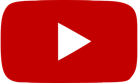 Joe Wicks Workout – Head to his YouTube page to see his daily live streamed workouts (no equipment necessary). 9.30 – 9.50Planning the dayTalk about the day, date and the weather. Watch Newsround. Talk together and make a plan for the day. Be clear with your child about the things they must do but give them an element of choice about the order in which to do them!9.50 – 10.20Maths 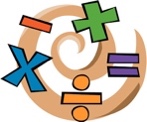 Choose a maths activity to work upon – whether that be an arithmetic paper or an activity from the classroom secrets or ‘Maths workout’ pack. Mark this with the answer sheets and talk through any incorrect answers.10.20 – 10.40Go outsideIf possible, go outside and allow your child to exercise and play games. If the weather isn’t that great, use some of this time to complete a Busy Brain Break (link on page).10.40 – 11.00Spelling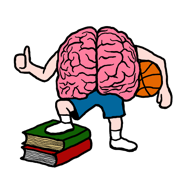 Recap some of our previously learnt statutory words – the Year 5/6 spelling list is attached on our home learning page. Now target some of the new words from this list to learn (do this by doing a LCWC activity, writing the word 4 times and then aiming to fit it into a compound or complex sentence). 11.00 – 11.40LiteracyChoose a writing activity to work upon – one of the open-ended tasks will be great, remember to encourage your child to plan their work and include their VCOP. They can also create their own tasks, writing letters to loved ones, a newspaper report about self-isolation, interviewing family members, etc.11.40 – 12.00Reading 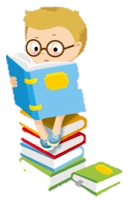 time This is an opportunity for your child to read to you or read independently and talk about what they have read. (Remember your child has access to BugClub!)12.00 – 1.30Lunch 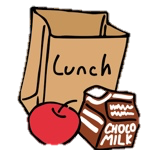 Involve your child in preparing lunch when appropriate. Ask your child to help with wiping the table, putting dishes away etc. Cooking is also a great way to incorporate Maths; we have worked on ratio in class so ask your child to scale up or down the recipe, for example, this recipe will feed 4 people, how much will need to feed 8 people or 10 people?1.30 – 2.00Reading comprehensionsChoose a reading comprehension activity to work upon. This can either be one attached on the home learning page or an online version on BugClub.2.00 – 2.30Free Choice  LearningAllow your child to choose and explore one of the suggested links from the home learning page or the Topic based activities I have set. The children could also set themselves their own task, for example a research project on a subject they feel passionately about.2.30 – 3.00Creative timeThis could surround Lego, colouring, painting, crafts, baking, etc! Please tweet what you get up to, this can help inspire others who are stuck for ideas!3.00 – 3.15 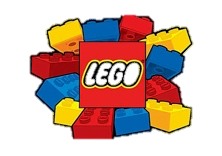 Quiet timeYou and your child have had a busy day! Enjoy some relaxing time together, maybe sharing a story, doing a puzzle or playing a board game and deciding what to have for dinner.